    I hereby certify, by my signature below, that the Representations on this application are true to the best of my knowledge and belief.__________________ _______________                       ________________________________________                                 Signature of Officer, Owner or Authorized Person	                Printed Name of Individual		     Date           (Name will appear on license)            To be filed with: City of New Melle, Attn:  Marcia Gay, City Clerk, PO Box 114, New Melle, MO 63365.        Allow thirty (30) days for processing.  Your license will be mailed to the address you have provided. All Business Licenses expire December 31st each year and must be renewed for the following year. *Incomplete Applications Will Not Be Accepted.*  *Please Provide All Information Even If No Changes Were Made From The Previous Year.*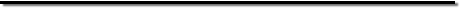 City of New MelleBusiness Emergency Contact FormThe information contained on this form will be kept confidential and will be used when an emergency or unusual situation arises at the business indicated.  Persons listed on the form should be those that have keys and a working knowledge of the alarms (if any), business layout and business operation.  A copy of this form will be provided to the St. Charles County Police Department.  Please list people who can respond in a reasonable amount of time.  Please be aware that you will not receive a Business License without completing and attaching this form to your Business Application or Renewal Form.Please print:Business Owner’s Name___________________________________________________________									Business Name__________________________________________________________________							Business Address________________________________________________________________	Business Phone   (          ) __________________________________________________________										Alarm Company (if equipped)_____________________________________________________								Alarm Company Phone	(	)__________________________________________________						Contact Personnel in Order:Call First:Name:  						Phone:  (	)________________________	Then Try:Name:  						Phone:  (	)________________________			Next Try:Name:  						Phone:  (	)_________________________			Any special notes or considerations:  (Dogs, Chemicals, Hazardous areas, etc.)1.Name of Business                                                                                                                                                              Business Phone2.Business E-Mail Address					                                              Website Address3.Business Physical Address4Business Mailing Address5.Name & Address of Business Owner			 Home Phone6.Name & Address of Property Owner			Phone7.Name of Local Manager					Emergency Phone8.Type of Business (Manufacturing, Trade, Services,  Office, Warehouse, Entertainment/Recreation, Other)Type of Business (Manufacturing, Trade, Services,  Office, Warehouse, Entertainment/Recreation, Other)Attach Copies of:Attach Copies of: